Profesionālo kvalifikāciju apliecinošā dokumenta sērija ____________ Nr._____________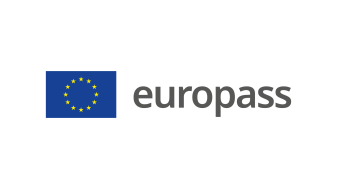 Pielikums profesionālo kvalifikāciju apliecinošam dokumentam(*) Latvija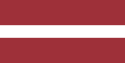 1. Profesionālo kvalifikāciju apliecinošā dokumenta nosaukums(1) Diploms par profesionālo vidējo izglītību Profesionālās kvalifikācijas apliecībaProfesionālā kvalifikācija: Analītiskās ķīmijas tehniķis(1) oriģinālvalodā2. Profesionālo kvalifikāciju apliecinošā dokumenta nosaukuma tulkojums(2) A diploma of vocational secondary education A vocational qualification certificateVocational qualification: Analytical Chemistry Technician**(2) Ja nepieciešams. Šim tulkojumam nav juridiska statusa.3. Kompetenču raksturojumsAnalītiskās ķīmijas tehniķis patstāvīgi veic ķīmiskās, fizikāli ķīmiskās, bioķīmiskās un mikrobioloģiskās analīzes, izmantojot klasiskās un instrumentālās analīzes metodes atbilstoši standartu un citu normatīvo aktu prasībām.Apguvis kompetences šādu profesionālo pienākumu un uzdevumu veikšanai:3.1. Darba vietas organizēšana:̶  iepazīties ar nepieciešamo dokumentāciju darba veikšanai;̶  pārbaudīt nepieciešamo laboratorijas iekārtu gatavību darbam;̶  pārbaudīt darbam nepieciešamo individuālo aizsardzības līdzekļu esamību;̶  sagatavot darba vietu, uzturēt to kārtībā darba laikā un sakārtot pēc darba.3.2. Darba drošības un vides aizsardzības noteikumu ievērošana:̶  iepazīties ar darba drošības datu lapām un drošības instrukcijām pirms darba uzsākšanas;̶  lietot individuālos aizsardzības līdzekļus darba vietā;̶  ievērot darba drošības prasības, strādājot ar ķīmiskajām vielām;̶  ievērot darba drošības prasības, strādājot ar mikroorganismu kultūrām;̶  ievērot ugunsdrošības un elektrodrošības noteikumus;̶  ievērot noteikumus darbā ar sprādzienbīstamām vielām;̶  ievērot iekārtu ekspluatācijas prasības;̶  nepieciešamības gadījumos organizēt pirmās palīdzības sniegšanu;̶  veikt laboratorijas atkritumu savākšanu atbilstoši reglamentējošai dokumentācijai;̶  ievērot drošības zīmes;̶  nepieļaut darba vides un apkārtējās vides piesārņojumu.3.3. Ievērot higiēnas prasības laboratorijā:̶  lietot darbam paredzēto apģērbu un citus individuālos aizsardzības līdzekļus;̶  ievērot personāla plūsmas;̶  ievērot personīgo higiēnu;̶  nepieļaut telpu un produktu mikrobioloģisko, fizikālo un ķīmisko piesārņojumu;̶  nepieļaut nepiederīgu lietu atrašanos laboratorijas telpās (pārtika, dzērieni u.c.).3.4. Noņemt izejvielu, materiālu un produktu paraugus:̶  iepazīties ar uzņēmuma reglamentējošo dokumentāciju par paraugu noņemšanu;̶  sagatavot nepieciešamo inventāru un individuālos aizsardzības līdzekļus;̶  noņemt izejvielu, materiālu un produktu paraugus analīzēm;̶  noņemt paraugus vides un mikrobioloģiskajam monitoringam;̶  marķēt un reģistrēt noņemtos paraugus atbilstoši uzņēmuma reglamentējošai dokumentācijai.3.5. Sagatavot paraugus, palīgmateriālus, šķīdumus un barotnes analīžu veikšanai:̶  lietot reaģentiem un paraugiem piemērotus mērtraukus;̶  sagatavot reaģentus un paraugus atbilstoši darba uzdevumam;̶  pagatavot, sterilizēt barotnes un pārbaudīt to kvalitāti;̶  nodrošināt stingrai uzskaitei pakļauto reaģentu un paraugu uzskaiti;̶  ievērot reaģentu, paraugu un materiālu glabāšanas noteikumus.3.6. Veikt paraugu analīzes atbilstoši apstiprinātajai dokumentācijai:̶  veikt ķīmiskās analīzes;̶  veikt mikrobioloģiskās analīzes;̶  veikt fizikāli ķīmiskās analīzes;̶  veikt tehniskās u.c. analīzes;̶  ievērot prasības par stingrai uzskaitei pakļauto vielu izlietošanu.3.7. Uzraudzīt izmantojamās aparatūras darbību:̶  kalibrēt iekārtas atbilstoši reglamentējošiem dokumentiem;̶  uzraudzīt iekārtu, aparatūras un mērinstrumentu atbilstību reglamentējošiem dokumentiem;̶  dokumentēt reglamentēto parametru faktiskās vērtības;̶  veikt pierakstus par iekārtu un mērīšanas līdzekļu ekspluatāciju.3.8. Apkopot un izvērtēt iegūtos analīžu rezultātus:̶  veikt pierakstus par analīzes norisi;̶  pievienot analīžu pierakstiem visus izejas datus (diagrammas, izdrukas, hromatogrammas, elektroferogrammas u.tml.;̶  veikt pierakstus par analīzes laikā novērotajām novirzēm;̶  aprēķināt analīžu rezultātus;̶  izvērtēt atbilstību reglamentējošai dokumentācijai;̶  reģistrēt analīžu rezultātus.3.9. Nozarei obligāto normatīvo aktu prasību ievērošana:̶  ievērot labas laboratorijas prakses pamatprasības;̶  ievērot labas ražošanas prakses pamatprasības;̶  ievērot LR un citu normatīvo aktu prasības, kas attiecas uz konkrētā darba uzdevumu izpildi;̶  ievērot starptautisko kvalitātes sistēmu prasības (ISO 17025, ISO 9001, ISO 14001, OHSAS, REACH u.c.);̶  ievērot uzņēmuma iekšējo reglamentējošo dokumentu prasības.3.10. Ievērot saskarsmes pamatprincipus:̶  strādāt komandā;̶  atbildēt par sava darba rezultātiem;̶  saskaņot savu darbību ar citu uzņēmuma struktūrvienību speciālistiem;̶  racionāli izmantot darba laiku.Papildu kompetences:̶  <<Aizpilda izglītības iestāde>>;̶  ...;̶  ...;̶  ...4. Nodarbinātības iespējas atbilstoši profesionālajai kvalifikācijai(3)Strādāt ķīmijas, bioķīmijas, farmācijas, kosmētikas, parfimērijas vai pārtikas ražošanas uzņēmumā, kā arī nosaukto nozaru  un vides uzraudzības iestādēs.(3) Ja iespējams5. Profesionālo kvalifikāciju apliecinošā dokumenta raksturojums5. Profesionālo kvalifikāciju apliecinošā dokumenta raksturojumsProfesionālo kvalifikāciju apliecinošo dokumentu izsniegušās iestādes nosaukums un statussValsts iestāde, kas nodrošina profesionālo kvalifikāciju apliecinošā dokumenta atzīšanu<<Dokumenta izsniedzēja pilns nosaukums, adrese, tālruņa Nr., tīmekļa vietnes adrese; elektroniskā pasta adrese. Izsniedzēja juridiskais statuss>>Latvijas Republikas Izglītības un zinātnes ministrija, tīmekļa vietne: www.izm.gov.lvProfesionālo kvalifikāciju apliecinošā dokumenta līmenis(valsts vai starptautisks)Vērtējumu skala/Vērtējums, kas apliecina prasību izpildiValsts atzīts dokuments, atbilst ceturtajam Latvijas kvalifikāciju ietvarstruktūras līmenim (4. LKI) un ceturtajam Eiropas kvalifikāciju ietvarstruktūras līmenim (4. EKI).Profesionālās kvalifikācijas eksāmenā saņemtais vērtējums ne zemāk par "viduvēji – 5"(vērtēšanā izmanto 10 ballu vērtējuma skalu).Pieejamība nākamajam izglītības līmenimStarptautiskie līgumi vai vienošanāsDiploms par profesionālo vidējo izglītību dod iespēju turpināt izglītību 5. LKI/5. EKI vai 6. LKI/6. EKI līmenī.<<Ja attiecināms. Aizpilda izglītības iestāde, gadījumā, ja noslēgtie starptautiskie līgumi vai vienošanās paredz papildu sertifikātu izsniegšanu. Ja nav attiecināms, komentāru dzēst>Juridiskais pamatsJuridiskais pamatsProfesionālās izglītības likums (6. pants).Profesionālās izglītības likums (6. pants).6. Profesionālo kvalifikāciju apliecinošā dokumenta iegūšanas veids6. Profesionālo kvalifikāciju apliecinošā dokumenta iegūšanas veids6. Profesionālo kvalifikāciju apliecinošā dokumenta iegūšanas veids6. Profesionālo kvalifikāciju apliecinošā dokumenta iegūšanas veids Formālā izglītība: Klātiene Klātiene (darba vidē balstītas mācības) Neklātiene Formālā izglītība: Klātiene Klātiene (darba vidē balstītas mācības) Neklātiene Ārpus formālās izglītības sistēmas apgūtā izglītība Ārpus formālās izglītības sistēmas apgūtā izglītībaKopējais mācību ilgums*** (stundas/gadi) _______________Kopējais mācību ilgums*** (stundas/gadi) _______________Kopējais mācību ilgums*** (stundas/gadi) _______________Kopējais mācību ilgums*** (stundas/gadi) _______________A: Iegūtās profesionālās izglītības aprakstsB: Procentos no visas (100%) programmas B: Procentos no visas (100%) programmas C: Ilgums (stundas/nedēļas)Izglītības programmas daļa, kas apgūta izglītības iestādē<<Ieraksta izglītības programmas apjomu (%), kas apgūts izglītības iestādes mācību telpās>><<Ieraksta izglītības programmas apjomu (%), kas apgūts izglītības iestādes mācību telpās>><<Ieraksta izglītības programmas apjomu (stundās vai mācību nedēļās), kas apgūts izglītības iestādes mācību telpās>>Izglītības programmas daļa, kas apgūta praksē darba vietā, t.sk. darba vidē balstītās mācībās<<Ieraksta izglītības programmas apjomu (%), kas apgūts ārpus izglītības iestādes mācību telpām,t.i. praktiskās mācības uzņēmumā/-os, mācību praksē darba vietā, darba vidē balstītas mācības>><<Ieraksta izglītības programmas apjomu (%), kas apgūts ārpus izglītības iestādes mācību telpām,t.i. praktiskās mācības uzņēmumā/-os, mācību praksē darba vietā, darba vidē balstītas mācības>><<Ieraksta izglītības programmas apjomu (stundās vai mācību nedēļās), kas apgūts ārpus izglītības iestādes mācību telpām,t.i. praktiskās mācības uzņēmumā/-os, mācību praksē darba vietā, darba vidē balstītas>>*** Attiecināms uz formālajā ceļā iegūto izglītību.Papildu informācija pieejama:www.izm.gov.lvhttps://visc.gov.lv/profizglitiba/stand_saraksts_mk_not_626.shtmlNacionālais informācijas centrs:Latvijas Nacionālais Europass centrs, http://www.europass.lv/*** Attiecināms uz formālajā ceļā iegūto izglītību.Papildu informācija pieejama:www.izm.gov.lvhttps://visc.gov.lv/profizglitiba/stand_saraksts_mk_not_626.shtmlNacionālais informācijas centrs:Latvijas Nacionālais Europass centrs, http://www.europass.lv/*** Attiecināms uz formālajā ceļā iegūto izglītību.Papildu informācija pieejama:www.izm.gov.lvhttps://visc.gov.lv/profizglitiba/stand_saraksts_mk_not_626.shtmlNacionālais informācijas centrs:Latvijas Nacionālais Europass centrs, http://www.europass.lv/*** Attiecināms uz formālajā ceļā iegūto izglītību.Papildu informācija pieejama:www.izm.gov.lvhttps://visc.gov.lv/profizglitiba/stand_saraksts_mk_not_626.shtmlNacionālais informācijas centrs:Latvijas Nacionālais Europass centrs, http://www.europass.lv/